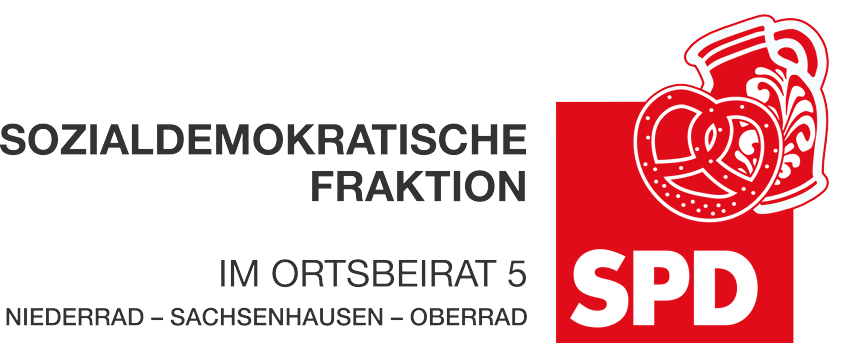 27. August 2021AntragBekenntnis zum Areal Oberforsthaus seitens der Stadt Frankfurt Der Ortsbeirat bittet den Magistrat, sich zum Areal Oberforsthaus zu bekennen, das bestehende Gebäude endlich selbst zu sanieren, eine Nutzung für die breite Bevölkerung zu ermöglichen und das Fortbestehen des Schützencorps FSK Oberforsthaus zu sichern. Begründung:Nach dem jüngsten Brand in der Remise des ehemaligen Oberforsthauses fragt sich die Bevölkerung, wann es endlich endgültige Planungen zum gesamten Areal geben wird. Alle Gespräche mit Investoren sind bisher gescheitert. Das Denkmalamt geht auch nach dem Brand davon aus, dass das bestehende Gebäude weiterhin saniert werden kann (FNP vom 07.08.2021). Der Ortsbeirat fordert den Magistrat auf, konkrete Pläne für eine eigene Nutzung aufzunehmen und das Gebäude zu sanieren. Das Fortbestehen des Schützencorps FSK Oberforsthaus ist ebenfalls zu sichern.Petra Korn-Overländer 						Dr. Jan Binger(Antragstellerin)							(Fraktionsvorsitzender)